Starostwo Powiatowe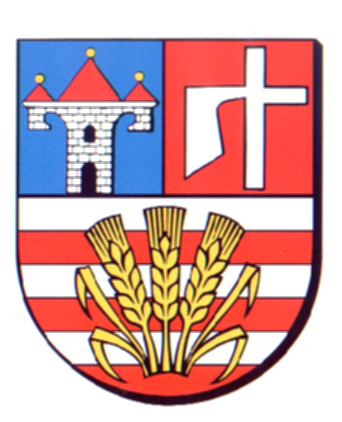 w OpatowieWydział Zarządzania Kryzysowegoul. Sienkiewicza 17, 27-500 Opatów tel./fax 15 868 47 01, 607 350 396, e-mail: pzk@opatow.plOSTRZEŻENIE METEOROLOGICZNEOpatów, dnia 06.06.2023 r.Opracował: WZKK.WOSTRZEŻENIE METEOROLOGICZNE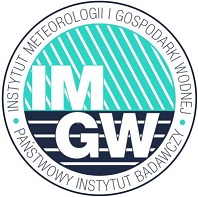 OSTRZEŻENIE Nr 46
Zjawisko:  Burze z grademStopień zagrożenia:  1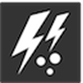 Biuro:IMGW-PIB Biuro Prognoz Meteorologicznych w KrakowieObszar:       województwo świętokrzyskie – powiat opatowskiWażność:   Od: 06-06-2023 godz. 14:00Do: 06-06-2023 godz. 21:00Przebieg:Prognozowane są burze, którym miejscami będą towarzyszyć silne opady deszczu od 15 mm do 25 mm oraz porywy wiatru do 60 km/h. Lokalnie możliwy drobny grad.Prawdopodobieństwo:75 %Uwagi:Brak.Czas wydania:06-06-2023 godz. 04:54